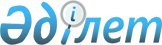 Об утверждении государственного образовательного заказа на дошкольное воспитание и обучение, размера подушевого финансирования и родительской платы на 2017 год по Акжаикскому району
					
			Утративший силу
			
			
		
					Постановление акимата Акжаикского района Западно-Казахстанской области от 20 февраля 2017 года № 60. Зарегистрировано Департаментом юстиции Западно-Казахстанской области 28 марта 2017 года № 4747. Утратило силу постановлением акимата Акжаикского района Западно-Казахстанской области от 20 апреля 2018 года № 103
      Сноска. Утратило силу постановлением акимата Акжаикского района Западно-Казахстанской области от 20.04.2018 № 103 (вводится в действие со дня первого официального опубликования).
      Руководствуясь Законами Республики от 23 января 2001 года "О местном государственном управлении и самоуправлении в Республике Казахстан", от 27 июля 2007 года "Об образовании", акимат района ПОСТАНОВЛЯЕТ:
      1. Утвердить государственный образовательный заказ на дошкольное воспитание и обучение, размер подушевого финансирования и родительской платы на 2017 год по Акжаикскому району согласно приложению.
      2. Признать утратившим силу постановление акимата Акжаикского района от 22 января 2016 года №12 "Об утверждении государственного образовательного заказа на дошкольное воспитание и обучение, размера подушевого финансирования и родительской платы на 2016 год по Акжаикскому району" (зарегистрированное в Реестре государственной регистрации нормативных правовых актов №4270, опубликованное 22 января 2016 года №4 (7123) в газете "Жайық таңы").
      3. Государственному учреждению "Отдел образования Акжаикского района Западно-Казахстанской области" обеспечить государственную регистрацию данного постановления в органах юстиции, его официальное опубликование в Эталонном контрольном банке нормативных правовых актов Республики Казахстан и в средствах массовой информации.
      4. Контроль за исполнением настоящего постановления возложить на заместителя акима района Т.Габдушева.
      5. Настоящее постановление вводится в действие со дня первого официального опубликования. Государственный образовательный заказ на дошкольное воспитание и обучение, размер подушевого финансирования и родительской платы на 2017 год по Акжаикскому району
					© 2012. РГП на ПХВ «Институт законодательства и правовой информации Республики Казахстан» Министерства юстиции Республики Казахстан
				
      Аким района

А.Жоламанов
Приложение
к постановлению акимата
Акжаикского района от
20 февраля 2017 года № 60
Административно-территориальное расположение организаций дошкольного воспитания и обучения
Наименование организаций дошкольного воспитания и обучения
Количество воспитанников организаций дошкольного воспитания и обучения
Количество воспитанников организаций дошкольного воспитания и обучения
Государственный образовательный заказ на 1 воспитанника в месяц (тенге)
Размер подушевого финансирования в дошкольных организациях в месяц (тенге)
Размер родительской платы в дошкольных организациях образования в месяц (тенге)
Размер родительской платы в дошкольных организациях образования в месяц (тенге)
Административно-территориальное расположение организаций дошкольного воспитания и обучения
Наименование организаций дошкольного воспитания и обучения
Количество воспитанников организаций дошкольного воспитания и обучения
Количество воспитанников организаций дошкольного воспитания и обучения
Государственный образовательный заказ на 1 воспитанника в месяц (тенге)
Размер подушевого финансирования в дошкольных организациях в месяц (тенге)
До 3 лет
С 3-х до 7 лет
Детский сад (местный бюджет)
Детский сад (местный бюджет)
Детский сад (местный бюджет)
Детский сад (местный бюджет)
Детский сад (местный бюджет)
Детский сад (местный бюджет)
Детский сад (местный бюджет)
Детский сад (местный бюджет)
село Чапаев
Государственное коммунальное казенное предприятие дошкольная организация "Ақ бота" отдела образования Акжаикского района Западно-Казахстанской области
80
80
35812
35812
5500
6000
село Чапаев
Государственное коммунальное казенное предприятие дошкольная организация "Бөбек" отдела образования Акжаикского района Западно-Казахстанской области
140
140
33879
33879
5500
6000
село Тайпак
Государственное коммунальное казенное предприятие дошкольная организация "Балбұлақ" отдела образования Акжаикского района Западно-Казахстанской области
70
70
36346
36346
5500
6000
село Тайпак
Государственное коммунальное казенное предприятие дошкольная организация "Айгөлек" отдела образования Акжаикского района Западно-Казахстанской области
95
95
34154
34154
5500
6000
село Мергенево
Государственное коммунальное казенное предприятие дошкольная организация "Балбөбек" отдела образования Акжаикского района Западно-Казахстанской области
50
50
40500
40500
5500
6000
село Лбищенское
Государственное коммунальное казенное предприятие дошкольная организация "Еркемай" отдела образования Акжаикского района Западно-Казахстанской области
70
70
31026
31026
5500
6000
село Базаршолан
Государственное коммунальное казенное предприятие дошкольная организация "Балдәурен" отдела образования Акжаикского района Западно-Казахстанской области
50
50
42593
42593
5500
6000
село Алгабас
Государственное коммунальное казенное предприятие дошкольная организация "Балғыншақ" отдела образования Акжаикского района Западно-Казахстанской области
25
25
49546
49546
5500
6000
Детский сад (республиканский бюджет)
Детский сад (республиканский бюджет)
Детский сад (республиканский бюджет)
Детский сад (республиканский бюджет)
Детский сад (республиканский бюджет)
Детский сад (республиканский бюджет)
Детский сад (республиканский бюджет)
Детский сад (республиканский бюджет)
село Карауылтобе
Государственное коммунальное казенное предприятие дошкольная организация "Нұрбақыт" отдела образования Акжаикского района Западно-Казахстанской области
40
40
44039
44039
5500
6000
Мини-центры с полным днем пребывания при школе (местный бюджет)
Мини-центры с полным днем пребывания при школе (местный бюджет)
Мини-центры с полным днем пребывания при школе (местный бюджет)
Мини-центры с полным днем пребывания при школе (местный бюджет)
Мини-центры с полным днем пребывания при школе (местный бюджет)
Мини-центры с полным днем пребывания при школе (местный бюджет)
Мини-центры с полным днем пребывания при школе (местный бюджет)
Мини-центры с полным днем пребывания при школе (местный бюджет)
село Алмалы
Коммунальное государственное учреждение "Алмалинская средняя общеобразовательная школа" Акжаикского районного отдела образования Западно-Казахстанской области
Коммунальное государственное учреждение "Алмалинская средняя общеобразовательная школа" Акжаикского районного отдела образования Западно-Казахстанской области
50
13391
13391
4500
5000
село Аксуат
Коммунальное государственное учреждение "Средняя общеобразовательная школа им.С.Ошанова" Акжаикского районного отдела образования Западно-Казахстанской области
Коммунальное государственное учреждение "Средняя общеобразовательная школа им.С.Ошанова" Акжаикского районного отдела образования Западно-Казахстанской области
40
14983
14983
4500
5000
село Жанабулак
Коммунальное государственное учреждение "Жанабулакская средняя общеобразовательная школа" Акжаикского районного отдела образования Западно-Казахстанской области
Коммунальное государственное учреждение "Жанабулакская средняя общеобразовательная школа" Акжаикского районного отдела образования Западно-Казахстанской области
50
14660
14660
4500
5000
село Чапаево
Коммунальное государственное учреждение "Средняя общеобразовательная школа №1" Акжаикского районного отдела образования Западно-Казахстанской области
Коммунальное государственное учреждение "Средняя общеобразовательная школа №1" Акжаикского районного отдела образования Западно-Казахстанской области
25
17820
17820
5000
5500
село Первомай
Коммунальное государственное учреждение "Битикская средняя общеобразовательная школа-детсад" Акжаикского районного отдела образования Западно-Казахстанской области
Коммунальное государственное учреждение "Битикская средняя общеобразовательная школа-детсад" Акжаикского районного отдела образования Западно-Казахстанской области
40
16125
16125
5000
5500
село Бударино
Коммунальное государственное учреждение "Бударинская средняя общеобразовательная школа-детсад" Акжаикского районного отдела образования Западно-Казахстанской области
Коммунальное государственное учреждение "Бударинская средняя общеобразовательная школа-детсад" Акжаикского районного отдела образования Западно-Казахстанской области
25
19600
19600
5000
5500
село Жубан Молдагалиев
Коммунальное государственное учреждение "Талапская средняя общеобразовательная школа-детсад" Акжаикского районного отдела образования Западно-Казахстанской области
Коммунальное государственное учреждение "Талапская средняя общеобразовательная школа-детсад" Акжаикского районного отдела образования Западно-Казахстанской области
25
19600
19600
4500
5000